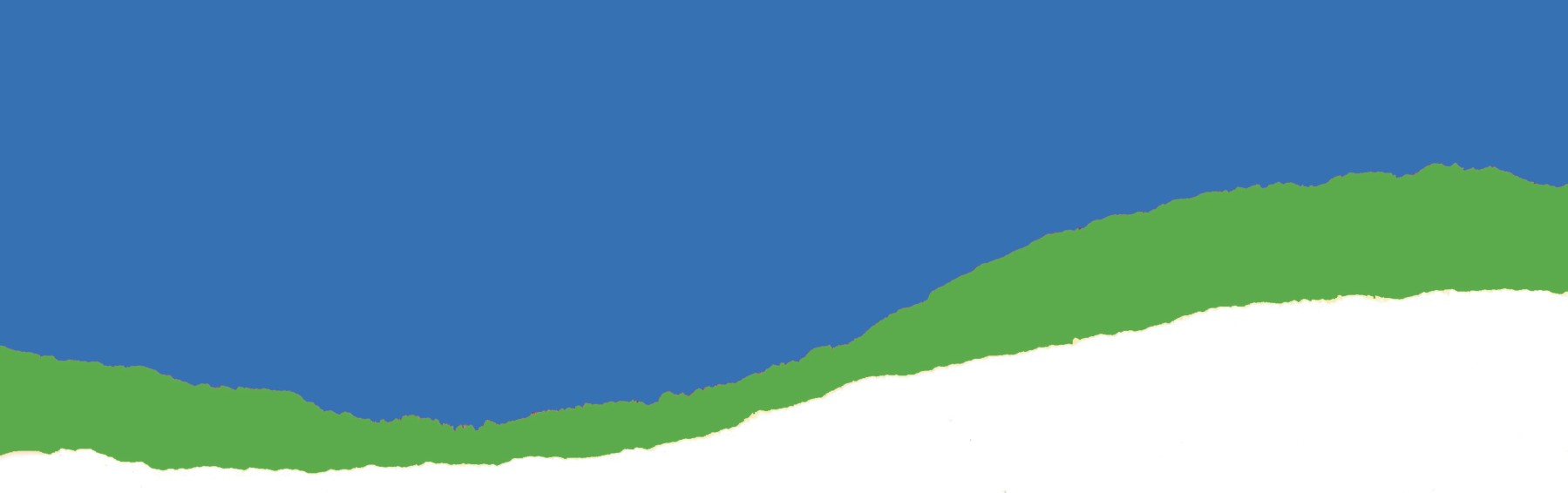 Conference 20th-22nd September 2016at: Villa , Douglas, Isle of   http://www.villagaiety.com/The Conference for all BeekeepersBIBBA members and non-members welcomeTwo lecture streams to choose fromBee breeding, bee improvement and queen rearing techniquesOther beekeeping topics to suit everyone, whatever their experience or interestImprove your own bees and enhance your beekeeping knowledgePractical and scientific topics - hear lots of new ideasManagement methods for native and near native beesApprox 20 unmissable speakers - check websites regularly for updatesProgramme for non-beekeepers to explore the Good access by ferry and air from many airportsThe  is a lovely island, that is easier to get to than you may think and well worth exploring. The conference gives attendees an opportunity to have an extended stay. There is plenty of accommodation to suit everyone, whatever their needs.Check websites regularly for updated details and to register an interest at:BIBBA: http://bibba.com/ orDave Cushman's website: http://www.dave-cushman.net/bee/bibbaconference2016.html"Bee Improvement For All" (BIFA) DaysA whole days learning on how to improve your bees.A popular course to help beekeepers rear their own queens from local stock and not rely on imports.BIFA days are organised by the Bee Improvement and Bee Breeders Association (BIBBA) on a nationwide basis, usually in conjunction with local BKAs or bee breeding groups. If you would like to attend a BIFA day or would like one in your area, please see links below for a list of events, or ask your local BKA to contact the organiser Roger Patterson roger-patterson@btconnect.comFurther details can be found on http://www.bibba.com orhttp://www.dave-cushman.net/bee/beeimprovementforallday.html